RESUMESeeking a position with an organization of repute where I can enhance my skills for the mutual growth of the company.MS Office-MS word, MS excel, MS power point.Internet & Mail.As a part of our curriculum we are supposed to undergo one month industrial training in B.Pharmacy.It was  done by me at KELVIN LABS, in the quality control, quality assurance and production department. [Firm Regd No: 280062100663].TITLE-“Evaluation of Polyherbal formulation for antibacterial activity”        Description - The projects is about evaluation of antibacterial activity of the polyherbal formulation  by comparing the results with standard drug.The procedure of extraction  include maceration of crude plant materials with methanol for 15 days.Bacterial strains used in study were Bacillus subtilis (gram positive bacteria)  and  Escherichia coli (gram negative bacteria)The antibacterial activity was performed by agar diffusion method and antibacterial activity was confirmed in terms of zone of inhibition.Extra curricular activities Participated in “First intra college poster presentation” at mak college of pharmacy on 25th september 2014 with poster tittle “Herbal oral hypoglysemic agents a fight againt type 2 diabetes mellitus and adverse drug reactions caused by modern oral hypoglysemics”.  Participated in “Two days 2nd National conference on Reforms and innovations in pharmacy education towards global standards” at jntuh on 13th -14th march 2015 with poster tittle “Neuro-pharmacoloical effect of some newly synthesized caumarine derivatives”.Participated in Global pharma-2K15 a nation seminar on “Current trends on pharmaceutical education and research” at Global college of pharmacy on 18th & 19th march 2015with poster tittle “Neuro-pharmacoloical effect of some newly synthesized caumarine derivatives”.worked as pharmacist at Al-Shifa medical hall (golconda) for four months. working as Pharmacist at Apple hospital (toli chowki) since two  months.Willing to walk an extra mile to achieve excellence.Excellent attitude towards team work and always willing to learn.Can work under stress conditionsPunctual and disciplinedHave the ability to work round the clock and loyal towards the work.Date of Birth: 	19-07-1989.Sex: 			MaleMarital status: 	un-marriedLanguages Known: 	English, Urdu, Hindi.  )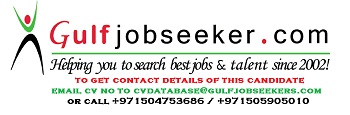 Gulfjobseeker.com CV No: 1466754Career ObjectiveEducational QualificationsExaminationUniversityPassing YearPercentageB. PharmacyMAK college of pharmacy     (JNTU-Hyderabad)201569%IntermediateRoyal Junior College(Board of Intermediate)201167%SSCJasmine high school(Board Of Secondary Education)200670%Technical skillsIndustrial TrainingAcademic projectExperiencePersonal skillsPersonal Information